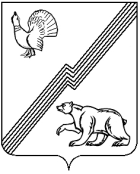 АДМИНИСТРАЦИЯ ГОРОДА ЮГОРСКАХанты-Мансийского автономного округа - ЮгрыПОСТАНОВЛЕНИЕОб утверждении проекта планировкии проекта межевания территории улицы Дружбы Народов в городе ЮгорскеРуководствуясь статьями 42, 43 Градостроительного кодекса Российской Федерации, Генеральным планом города Югорска, утвержденным решением Думы города Югорска от 07.10.2014 № 65, по результатам публичных слушаний, проходивших с 30.11.2023 по 21.12.2023:1. Утвердить проект планировки и проект межевания территории улицы Дружбы Народов в городе Югорске в составе:- положение о размещении линейных объектов (приложение 1);- чертежи проекта планировки территории (приложение 2);- проект межевания территории (приложение 3);- чертежи проекта межевания территории (приложение 4).2. Опубликовать постановление в официальном печатном издании города Югорска и разместить на официальном сайте органов местного самоуправления города Югорска.3. Настоящее постановление вступает в силу после его официального опубликования.4. Контроль за выполнением постановления возложить на заместителя главы города – директора Департамента муниципальной собственности                 и градостроительства администрации города Югорска Ю.В. Котелкину. Приложение 1к постановлению администрации города Югорскаот 05.02.2024 № 157-пПоложение о размещении линейных объектов1. Наименование, основные характеристики (категория, протяженность, проектная мощность, пропускная способность, грузонапряженность, интенсивность движения) и назначение планируемых для размещения линейных объектов, а также линейных объектов, подлежащих реконструкции в связи с изменением их местоположения.С учётом перспектив развития территории предусмотрены:- строительство улицы и дороги местного значения – улицы в зонах жилой застройки;- строительство тротуара пешеходного;- реконструкция воздушной линии электроснабжения 0,4 кВ                          (в границах рассматриваемой территории) протяженностью 73 м;- реконструкция газопровода низкого давления (в границах рассматриваемой территории) протяженностью 27,3 м.Ширина улично-дорожного коридора составляет 12 м. Характеристика параметров элементов улично-дорожной сети представлена в таблице 1.Таблица 12. Перечень субъектов Российской Федерации, перечень муниципальных районов, городских округов в составе субъектов Российской Федерации, перечень поселений, населенных пунктов, внутригородских территорий городов федерального значения, на территориях которых устанавливаются зоны планируемого размещения линейных объектов: Ханты-Мансийский автономный округ - Югра, городской округ Югорск.3. Перечень координат характерных точек границ зон планируемого размещения линейных объектов представлен в таблице 2.Таблица 24. Перечень координат характерных точек границ зон планируемого размещения линейных объектов, подлежащих реконструкции в связи с изменением их местоположения.Границы зон планируемого размещения линейных объектов, подлежащих реконструкции в связи с изменением их местоположения                  (ВЛ 0,4 кВ), представлены в таблице 3.Таблица 3Границы зон планируемого размещения линейных объектов, подлежащих реконструкции в связи с изменением их местоположения (Газопровод низкого давления), представлены в таблице 4.Таблица 45. Предельные параметры разрешенного строительства, реконструкции объектов капитального строительства, входящих в состав линейных объектов в границах зон их планируемого размещения.Основной целью проекта планировки является разработка рационального планировочного решения территории, определение территорий под строительство зданий и сооружений различного назначения и, в первую очередь, для строительства объектов федерального значения.Размеры формируемых земельных участков под новое строительство, техническое перевооружение и под обслуживание существующих и проектируемых зданий, сооружений устанавливаются с учетом градостроительных норм и правил, нормативных документов действовавших в период застройки указанных территорий.Объемно-планировочные и конструктивные решения разработаны                на основе действующих нормативных документов, утвержденных Госстроем России. В принятых решениях учтены мероприятия по технике безопасности и противопожарные требования, предъявляемые к предприятиям, зданиям                и сооружениям в соответствии с Федеральным законом от 28.07.2008                  № 123-ФЗ «Технический регламент о требованиях пожарной безопасности». Параметры разрешенного строительства, реконструкции объектов капитального строительства не регламентированы.6. Информация о необходимости осуществления мероприятий по защите сохраняемых объектов капитального строительства (здание, строение, сооружение, объекты, строительство которых не завершено), существующих и строящихся на момент подготовки проекта планировки территории, а также объектов капитального строительства, планируемых к строительству в соответствии с ранее утвержденной документацией по планировке территории, от возможного негативного воздействия в связи с размещением линейных объектов.Мероприятием по защите сохраняемых объектов капитального строительства (зданий, строений, сооружений, объектов, строительство которых не завершено), существующих и строящихся на момент подготовки проекта планировки территории, а также объекты капитального строительства, планируемых к строительству, является соблюдение действующих норм и правил, установленных нормативными документами.Территория разработки проекта планировки входит в границы ранее разработанной и утвержденной документации по планировке территории 12 микрорайона, утвержденной постановлением администрации города Югорска от 24.11.2014 № 6387.7. Информация о необходимости осуществления мероприятий                       по сохранению объектов культурного наследия от возможного негативного воздействия в связи с размещением линейных объектов.В соответствии с письмом Департамента недропользования и природных ресурсов Ханты-Мансийского автономного округа – Югры, действующие особо охраняемые природные территории регионального и местного значения, а также их охранные зоны отсутствуют.В границах территории проектирования объекты культурного наследия отсутствуют. 8. Информация о необходимости осуществления мероприятий по охране окружающей среды.В процессе производства работ необходимо учесть:- мероприятия по уменьшению выбросов загрязняющих веществ в атмосферу;- мероприятия по защите от шума;- мероприятия по охране и использованию почвенного слоя;- мероприятия по охране поверхностных и подземных вод от истощения и загрязнения;- мероприятия по охране окружающей среды от негативного воздействия отходов;- мероприятия,  направленные  на  предотвращение  или  минимизацию  негативного воздействия на почву, растительность, животный мир.9. Информация о необходимости осуществления мероприятий по защите территории от чрезвычайных ситуаций природного и техногенного характера, в том числе по обеспечению пожарной безопасности и гражданской обороне.9.1. Чрезвычайные ситуации природного характера.Чрезвычайные ситуации природного характера – это обстановка на определенной территории или акватории, сложившаяся в результате возникновения источника природной чрезвычайной ситуации, который может повлечь или повлек за собой человеческие жертвы, ущерб здоровью и окружающей природной среде, значительные материальные потери и нарушение условий жизнедеятельности людей.9.1.1. Подтопление. Высокое стояние уровня грунтовых вод повышает риск возникновения чрезвычайной ситуации, связанных с подтоплением. Территория проектирования подвержена подтоплению в следствии весеннего таяния снега, а так же интенсивных осадков в виде дождя.С целью предотвращения риска возникновения чрезвычайных ситуаций, связанных с подтоплением, проектом рекомендуются следующие мероприятия:- выбор трассы автомобильной дороги осуществлять по участкам местности, где указанные риски минимальны;- поперечный уклон проезжей части и обочин автомобильной дороги должен обеспечивать сток поверхностных вод;- проведение систематических работ по обеспечению беспрепятственного пропуска воды по водоотводным сооружениям с заблаговременной регулярной прочисткой боковых водоотводных канав,                  с вырубкой кустарника, скашиванием травы, удалением камней и других предметов;- для осуществления консервации водопропускных труб в зимний период необходима подготовка щитов, закрывающих отверстия труб, чтобы                   не допустить забивание их снегом при метелях и последующего обледенения;- очищение от снега боковых канав автогрейдерами по всему их сечению;- строительство дождевой канализации (при проектировании дороги                          в жилой застройке);- агролесомелиорация.9.1.2. Сильный снегопад, гололедные явления, сильный мороз. Основные последствия данных явлений – нарушения работы транспорта с долговременной остановкой движения. Для предотвращения негативных воздействий необходимо предусмотреть защиту участков автомобильных дорог от снежных заносов, предупреждения образования на покрытии снежной корки и гололёда, обеспечения уборки снежно-ледяных отложений и ликвидации зимней скользкости дорожных покрытий с применением противогололёдных материалов. Допустимо также введение временных ограничений движения                 в целях обеспечения безопасности движения опасных природных явлениях или угрозе их возникновения, при аварийных ситуациях на дорогах, при проведении дорожных и аварийно-восстановительных работ.С целью предотвращения риска возникновения чрезвычайных ситуаций, связанных с сильным снегопадом, гололедными явлениями, сильным морозом, проектом рекомендуются следующие мероприятия: - удаление на полную ширину земляного полотна выпадающего и приносимого к дороге снега;- ликвидация зимней скользкости на ширину проезжей части и краевых укрепительных полос;- использование фрикционных материалов (песко-соляная смесь) в целях повышения коэффициента сцепления колеса с покрытием.9.1.3. Сейсмичность. Согласно Своду Правил 14.13330.2018. «Строительство в сейсмических районах. Строительные Нормы и Правила II-7-81*»                                     (далее - СП 14.13330.2018) фоновая сейсмичность территории городского округа составляет 6 - 7 баллов. Строительство на территориях с сейсмичностью более 7 баллов осуществляется в соответствии с требованиями, закрепленными в                          СП 14.13330.2018.9.2. Чрезвычайные ситуации антропогенного характера.Чрезвычайные ситуации антропогенного характера - состояние, при котором в результате возникновения источника техногенной чрезвычайной ситуации на объекте, определенной территории или акватории нарушаются нормальные условия жизни и деятельности людей, возникает угроза их жизни и здоровью, наносится ущерб имуществу населения, народному хозяйству и окружающей природной среде.Серьезную опасность представляют аварии с автомобилями, перевозящими аварийно химически опасные вещества (далее - АХОВ), легковоспламеняющиеся жидкости (бензин, керосин и другие). Аварии с данными автомобилями могут привести к разливу АХОВ, образованию зон химического заражения и поражению людей попавших в такую зону. Авария автомобиля перевозящего горючее может привести к взрыву перевозимого вещества, образованию очага пожара, травмированию, ожогам и гибели людей, попавшим в зону поражения. Основные поражающие факторы при аварии на транспорте - токсическое поражение АХОВ (аммиак, хлор); тепловое излучение при воспламенении разлитого топлива; воздушная ударная волна при взрыве топливно-воздушной смеси, образовавшейся при разливе топлива.С целью предотвращения риска возникновения чрезвычайной ситуации антропогенного характера, проектом рекомендуются следующие мероприятия: - повышение персональной дисциплины участников дорожного движения;- своевременная реконструкция дорожного полотна;- выполнение работ по устранению повреждений в виде выбоин, трещин, отдельных волн, бугров и наплывов, обломов и неровностей кромок- соблюдение минимальных расстояний до запретных (опасных) зон и районов при взрывоопасных, пожароопасных и иных производственных объектах, а также до охранных зон объектов, расположенных рядом с проектируемой автомобильной дорогой;- создание пространства, позволяющего избежать или снизить тяжесть последствия дорожно-транспортных происшествий. 9.3. Обеспечение пожарной безопасности.Общие правовые, экономические и социальные основы обеспечения пожарной безопасности в Российской Федерации определяет Федеральный закон от 21.12.1994 № 69-ФЗ «О пожарной безопасности». Подлежит применению Постановление Правительства Российской Федерации                         от 16.09.2020 № 1479 «Об утверждении Правил противопожарного режима              в Российской Федерации». Обеспечение пожарной безопасности достигается путем применения системы пожарной безопасности, под которой понимается совокупность сил и средств, а также мер правового, организационного, экономического, социального и научно-технического характера, направленных на борьбу                с пожарами. Основные функции системы обеспечения пожарной безопасности на линейном объекте, следующие:- создание пожарной охраны и организация её деятельности;- разработка и осуществление мер пожарной безопасности;- реализация прав, обязанностей и ответственности в области пожарной безопасности на объекте;- научно-техническое обеспечение пожарной безопасности;- информационное обеспечение в области пожарной безопасности;- выполнение работ в области пожарной безопасности;- тушение пожаров и проведение аварийно-спасательных работ;- учет пожаров и их последствий;- установление особого противопожарного режима.На объекте проектирования необходимо осуществить разработку схемы оповещения и вызова службы пожарной охраны на случай нештатных ситуаций.9.4. Гражданская оборона.Линейный объект расположен на ограниченном участке открытой местности. В целях обеспечения антитеррористической защищенности объекта проектирования на отводимой территории необходимо предусмотреть следующие мероприятия:- разработка памятки «Порядок действий при угрозе совершения террористического акта»;- разработка порядка взаимодействия при обнаружении признаков террористической угрозы;- разработка мероприятий для своевременного оповещения работающих в целях их безопасной, беспрепятственной и своевременной эвакуации;- усиление наблюдения и контроля за состоянием автомобильных дорог при возникновении угрозы теракта;- разработка возможных схем объезда опасных участков;- заключение соглашения по взаимодействию с органами Государственной инспекции безопасности дорожного движения Министерства внутренних дел Российской Федерации по вопросам обеспечения регулирования автомобильного движения при возникновении угрозы;- определение порядка использования запасов материальных средств, обеспечивающих функционирование автомобильных дорог при возникновении угрозы и при проведении ремонтно-восстановительных работ.Проектируемый объект не относится к категории по гражданской обороне. Другие категорированные по гражданской обороне объекты, расположенные вблизи него, отсутствуют. Как в мирное, так и в военное время постоянное присутствие обслуживающего персонала на проектируемом объекте не предусматривается.Приложение 2к постановлению администрации города Югорскаот 05.02.2024 № 157-п	Чертежи проекта планировки территории	Чертеж границ зон планируемого размещения линейных объектов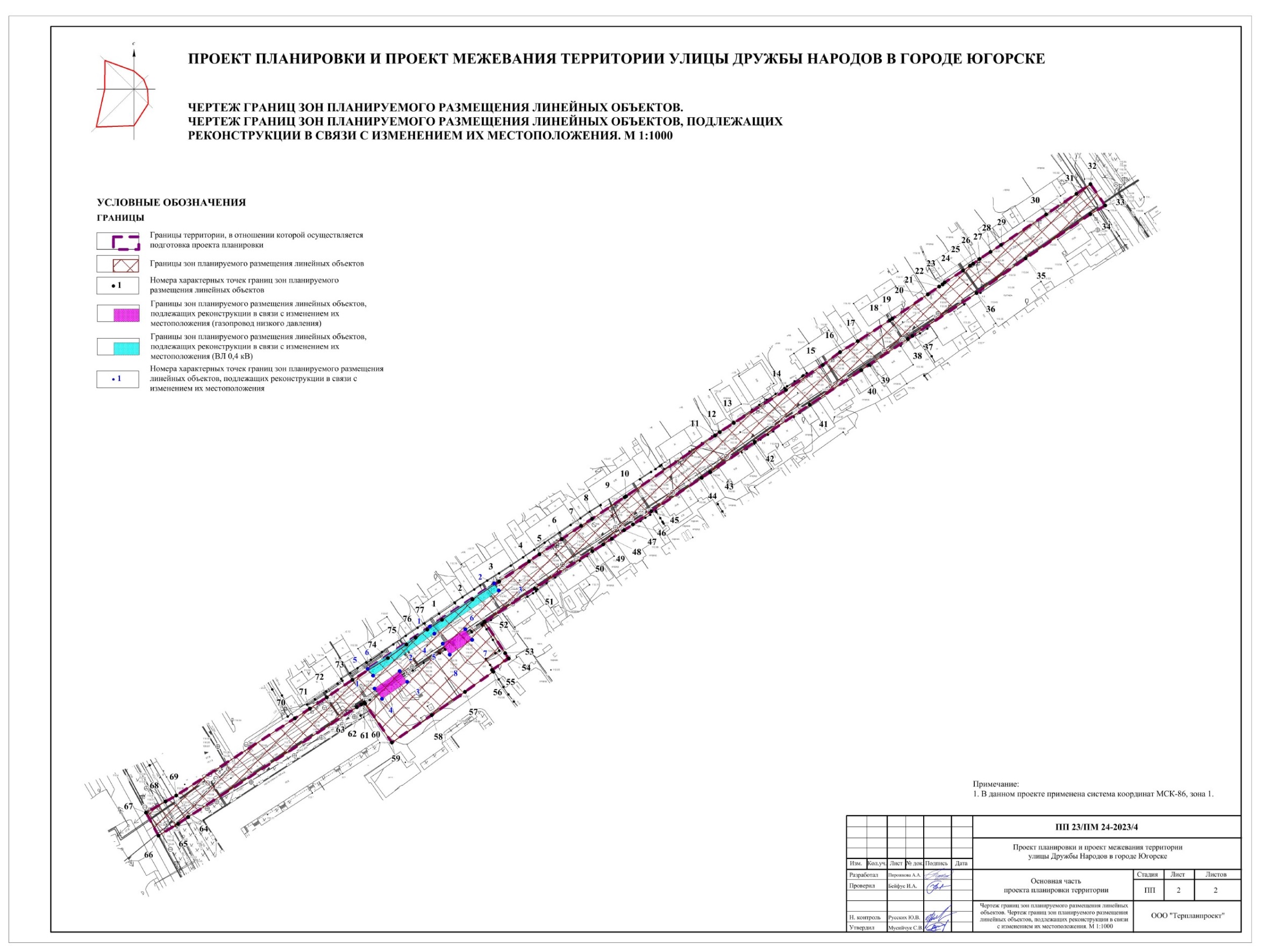 Чертеж красных линий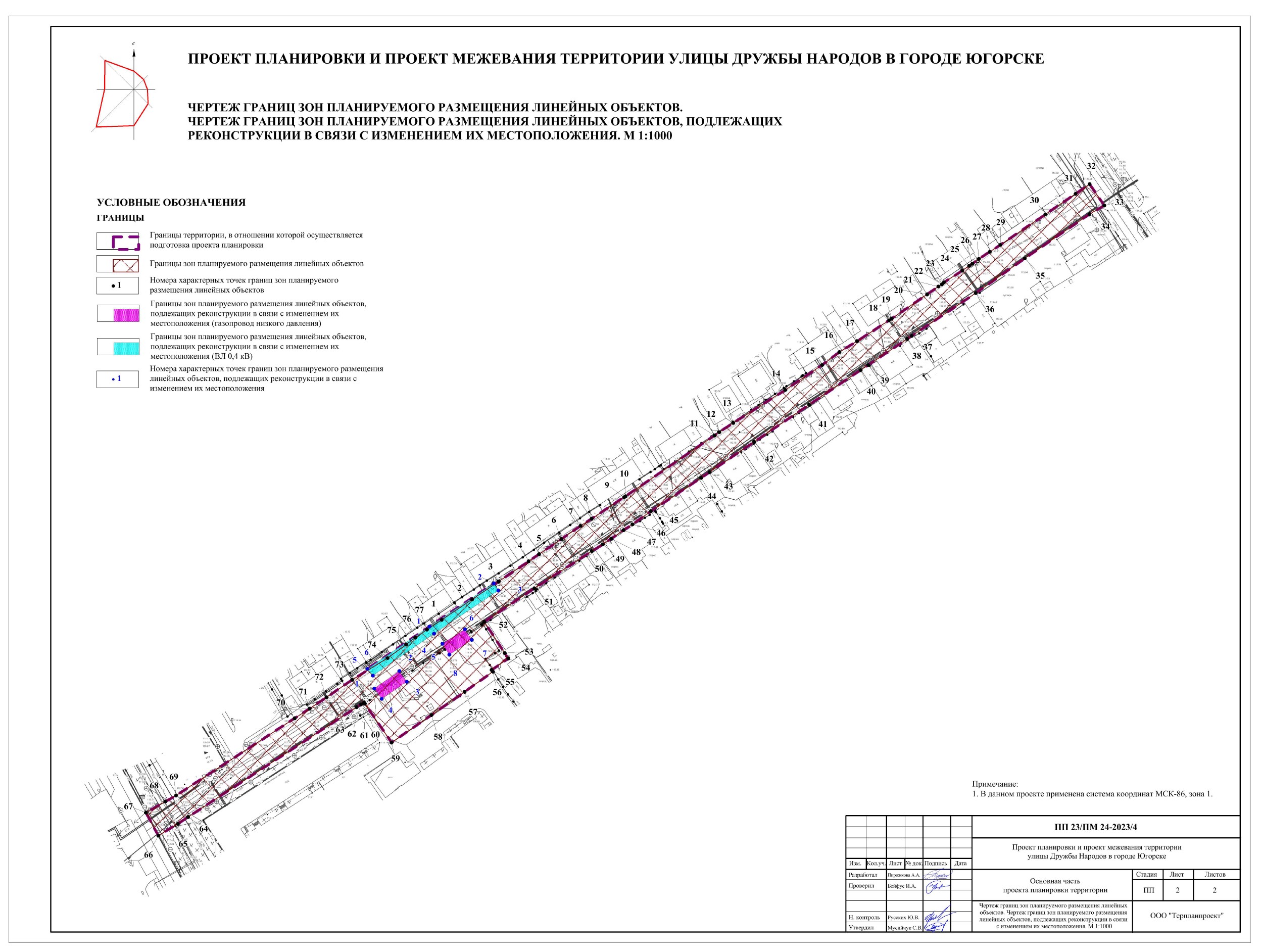 Приложение к чертежу красных линийВедомость координат поворотных точек устанавливаемых красных линийКрасная линия  1Красная линия  2Приложение 3к постановлению администрации города Югорскаот 05.02.2024 № 157-пПроект межевания территорииПеречень образуемых земельных участков предоставлен в таблице 1.Таблица 11.1. Целевое назначение лесов, вид (виды) разрешенного использования лесного участка, количественные и качественные характеристики лесного участка, сведения о нахождении лесного участка в границах особо защитных участков лесов (в случае, если подготовка проекта межевания территории осуществляется в целях определения местоположения границ образуемых                   и (или) изменяемых лесных участков).Раздел «целевое назначение лесов, вид (виды) разрешенного использования лесного участка, количественные и качественные характеристики лесного участка, сведения о нахождении лесного участка                            в границах особо защитных участков лесов» не разрабатывался, так как разработка проекта межевания территории ведется на землях населенных пунктов. Определение местоположения границ образуемых и (или) изменяемых лесных участков не требуется.1.2. Условные номера образуемых земельных участков, кадастровые номера или иные ранее присвоенные государственные учетные номера существующих земельных участков, в отношении которых предполагаются их резервирование и (или) изъятие для государственных или муниципальных нужд, их адреса или описание местоположения, перечень и адреса расположенных на таких земельных участках объектов недвижимого имущества (при наличии сведений о них в Едином государственном реестре недвижимости).На основании статьи 49 Земельного Кодекса Российской Федерации в случае, если для строительства линейного объекта федерального, регионального или  местного значения (в том числе инженерных сетей и коммуникаций,  а также автомобильных дорог) требуются земельные участки и (или) расположенные на объекты недвижимости, в отношении таких земельных участков осуществляется изъятие для государственных или муниципальных нужд. Категория дороги Дружбы Народов (идентификационный номер 71187 2 ОП МГ 023) установлена, согласно Перечню автомобильных дорог местного значения общего пользования города Югорска, утвержденному постановлением администрации города Югорска от 01.07.2010 № 1185:                – улицы и дороги местного значения: улицы в жилой застройке, в  связи с чем по границе зоны размещения линейного объекта (являющейся территорией общего пользования) предусмотрено установление красных линий. Перечень и сведения о площади образуемых земельных участков,                  в отношении которых предполагается изъятие для государственных или муниципальных нужд, включены в текстовую часть проекта межевания территории.Границы образуемых земельных участков, в отношении которых предполагается изъятие, отображаются на чертеже межевания территории.Правообладателю земельного участка, изымаемого для государственных нужд, предоставляется возмещение. При определении размера возмещения учитывается рыночная стоимость земельного участка, право собственности на который подлежит прекращению, или рыночная стоимость иных прав на земельный участок, подлежащих прекращению,                    и убытки, причинённые изъятием такого земельного участка, в том числе упущенная выгода. В случае если одновременно с изъятием земельного участка для государственных нужд осуществляется изъятие расположенных на таком земельном участке и принадлежащих правообладателю данного земельного участка объектов недвижимого имущества, в возмещение за изымаемое имущество включается рыночная стоимость объектов недвижимого имущества, право собственности на которые подлежит прекращению,                       или рыночная стоимость иных прав на объекты недвижимого имущества подлежащих прекращению. Сроки, размер возмещения и другие условия, на которых осуществляется изъятие земельного участка для государственных или муниципальных нужд, определяются соглашением об изъятии земельного участка и расположенных на нём объектов недвижимости. В случае отказа правообладателей изымаемых земельных участков                       от заключения соглашения об изъятии таких земельных участков, изъятие осуществляется в судебном порядке. В зоне планируемого размещения линейного объекта расположен земельный участок, находящийся в частной собственности. Земельный участок будет отнесен к территории общего пользования. Условный номер образуемого земельного участка, кадастровый номер существующего земельного участка, в отношении которого предполагается резервирование и (или) изъятие для государственных или муниципальных нужд, описание местоположения, представлены в таблице 2.Таблица 2. Перечень и сведения о земельных участках, подлежащих изъятию для государственных или муниципальных нужд1.3. Перечень кадастровых номеров существующих земельных участков, на которых линейный объект может быть размещен на условиях сервитута, публичного сервитута, их адреса или описание местоположения, перечень и адреса расположенных на таких земельных участках объектов недвижимого имущества (при наличии сведений о них в Едином государственном реестре недвижимости).В границах проекта межевания предлагается к установлению публичный сервитут в целях переустройства инженерных сетей в связи                                      с изменением их местоположения. Публичный сервитут с условным номером: ПС1 подлежит установлению в соответствии с пунктом 1 статьи 39.37 Земельного кодекса Российской Федерации от 25.10.2001 № 136-ФЗ, с целью строительства, реконструкции и эксплуатации линейных объектов системы газоснабжения.Границы предлагаемого к установлению публичного сервитута для размещения линейных объектов системы газоснабжения определены по границам охранных зон, устанавливаемых для объектов инженерно-технического обеспечения в соответствии с постановлением Правительства Российской Федерации от 20 ноября 2000 № 878 «Об утверждении Правил охраны газораспределительных сетей».Перечень кадастровых номеров существующих земельных участков,    на которых инженерные сети могут быть размещены на условиях публичного сервитута, приведен в таблице 3.Таблица 3Объекты недвижимого имущества, учтенные в Едином государственном реестре недвижимости, в границах публичных сервитутов отсутствуют.2. Сведения об отнесении (не отнесении) образуемых земельных участков к территории общего пользования.Проектом межевания территории предусматривается образование земельных участков, которые после образования будут отнесены к территориям общего пользования (таблица 1).3. Перечень координат характерных точек образуемых земельных участков приведен в таблице 4.Таблица 4Образуемый земельный участок с условным номером :ЗУ1Образуемый земельный участок с условным номером :ЗУ2Образуемый публичный сервитут с условным номером :ПС14. Сведения о границах территории, применительно к которой осуществляется подготовка проекта межевания, содержащие перечень координат характерных точек таких границ в системе координат, используемой для ведения Единого государственного реестра недвижимости Координаты характерных точек границ территории, применительно к которой осуществляется подготовка проекта межевания, определяются в соответствии с требованиями к точности определения координат характерных точек границ, установленных в соответствии с Градостроительным кодексом Российской Федерации для территориальных зон представлены в таблице 5.Таблица 5Система координат  МСК 86 зона 15. Вид разрешенного использования образуемых земельных участков, предназначенных для размещения линейных объектов и объектов капитального строительства, проектируемых в составе линейного объекта, а также существующих земельных участков, занятых линейными объектами капитального строительства, входящих в состав линейных объектов, в соответствии с проектом панировки территории.Виды разрешенного использования образуемых земельных участков определены в соответствии с Правилами землепользования и застройки   города Югорска, утвержденными Постановлением администрации города Югорска от 07.06.2022 № 1178-п, представлены в таблице 6.Таблица 6Приложение 4к постановлению администрации города Югорскаот 05.02.2024 № 157-пЧертежи проекта межевания территории 1 этап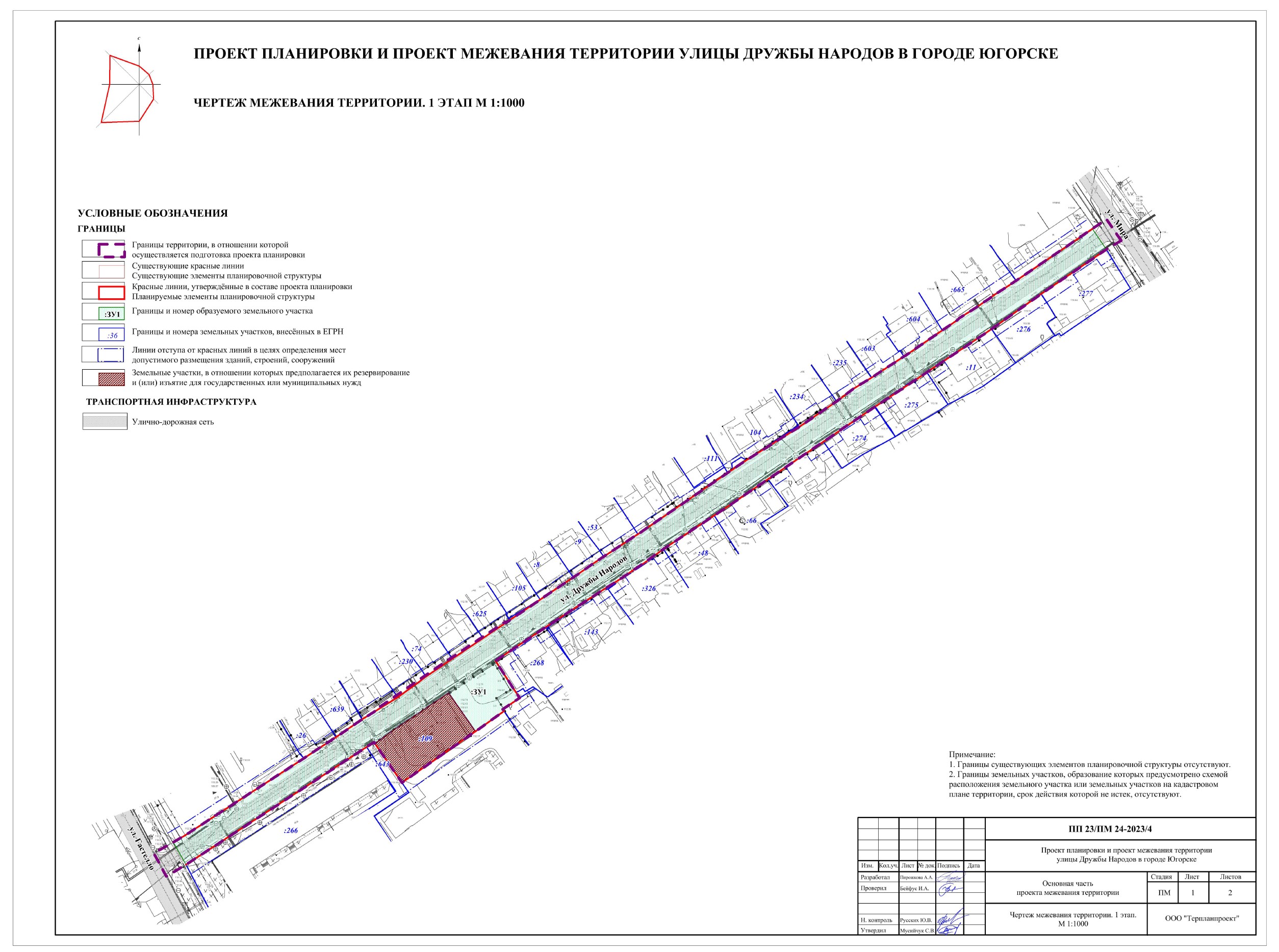 2 этап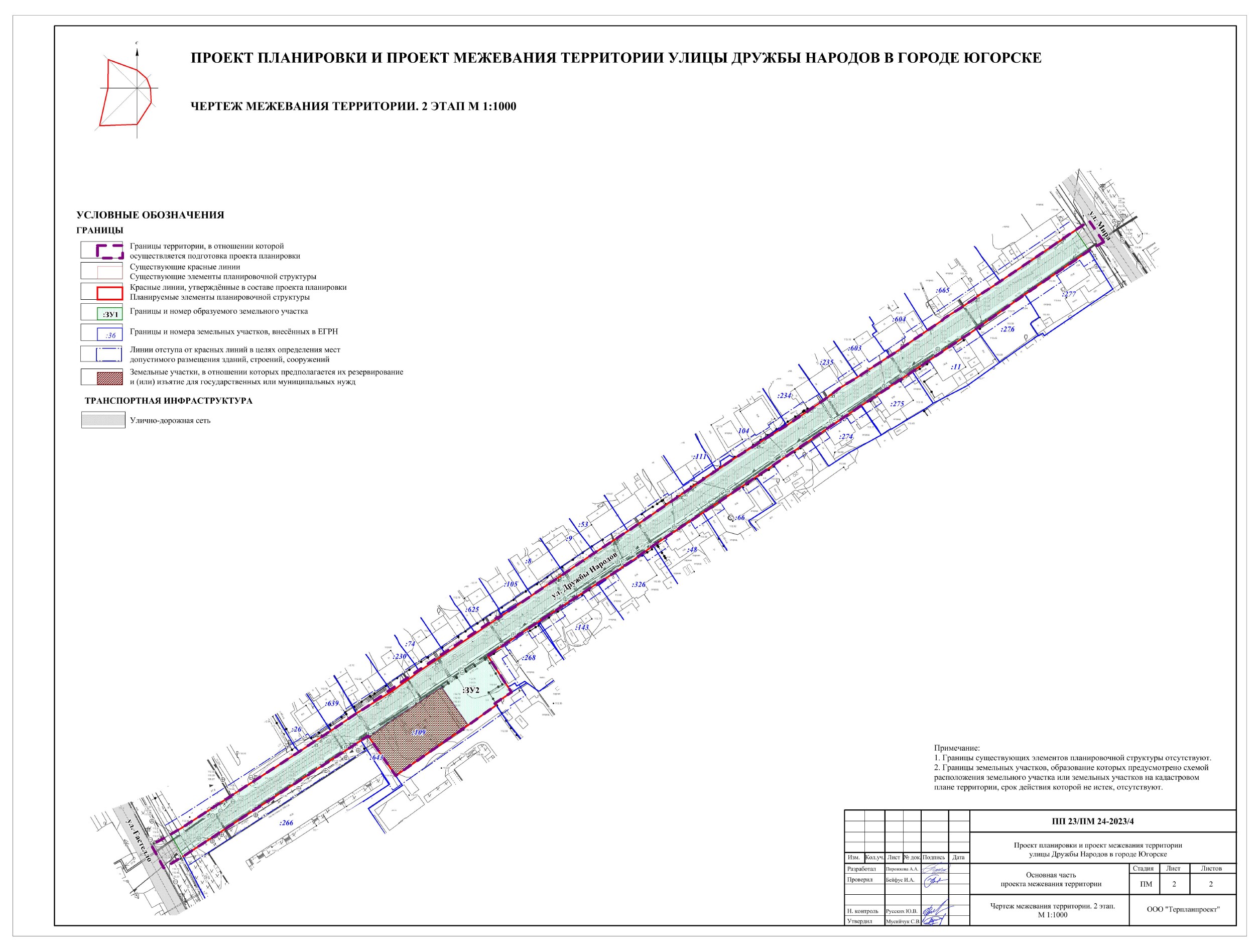 от 05.02.2024№ 157-пГлава города ЮгорскаА.Ю. ХарловНаименование параметра линейного объектаЗначение параметраПротяженность дорожного полотна, м539,25Общее количество полос движения2Количество полос в одном направлении1Ширина полос дорожного полотна в одном направлении, м3,0 Площадь покрытия дорожного полотна, м23251 Тип покрытия дорожного полотнаКапитальный усовершенствованныйШирина пешеходного тротуара, м2,0Протяженность полотна тротуара, м1090Площадь покрытия тротуарной части, м21400 Количество велосипедных дорожек-Номер точкиXYДирекционный уголДлина1993934,151674841,8756° 8' 9''17,352993943,821674856,2856° 4' 13''15,253993952,331674868,9355° 58' 35''17,164993961,931674883,1555° 38' 41''5,975993965,301674888,0856° 9' 40''12,826993972,441674898,7355° 11' 25''11,077993978,761674907,8256° 52' 7''6,268993982,181674913,0656° 35' 38''18,479993992,351674928,4857° 28' 30''0,8210993992,791674929,1755° 37' 56''51,1211994021,651674971,3755° 40' 26''2,7512994023,201674973,6456° 30' 30''8,0113994027,621674980,3257° 42' 16''29,2914994043,271675005,0855° 47' 29''21,1515994055,161675022,5753° 17' 50''10,2916994061,311675030,8258° 23' 5''9,8117994066,451675039,1756° 49' 39''18,1118994076,361675054,3356° 55' 46''1,5419994077,201675055,6255° 34' 59''20,3320994088,691675072,3955° 17' 38''6,5721994092,431675077,7957° 33' 6''1,9222994093,461675079,4145° 50' 48''1,4423994094,461675080,4457° 44' 3''10,2724994099,941675089,1254° 10' 54''4,0325994102,301675092,3959° 8' 45''1,7926994103,221675093,9353° 14' 58''3,8427994105,521675097,0157° 13' 53''6,2128994108,881675102,2356° 41' 5''5,9429994112,141675107,1955° 53' 29''25,8230994126,621675128,5755° 45' 14''17,4331994136,431675142,9855° 44' 23''8,0832994140,981675149,66145° 20' 57''12,2433994130,911675156,62239° 31' 0''8,1834994126,761675149,57235° 40' 9''37,235994105,781675118,85234° 44' 41''28,5336994089,311675095,55236° 13' 39''36,6137994068,961675065,12236° 11' 20''2,6238994067,501675062,94236° 13' 52''22,1839994055,171675044,50236° 27' 14''4,4240994052,731675040,82235° 59' 47''29,441994036,291675016,45235° 58' 41''31,642994018,611674990,26235° 53' 40''25,6343994004,241674969,04236° 0' 38''4,7844994001,571674965,08236° 29' 15''28,6545993985,751674941,19234° 10' 36''10,7346993979,471674932,49237° 23' 59''5,147993976,721674928,19235° 4' 28''7,0748993972,671674922,39236° 34' 17''4,8649993969,991674918,33238° 22' 26''6,0850993966,801674913,15236° 59' 35''32,5751993949,061674885,84236° 11' 55''28,5452993933,181674862,12146° 59' 28''17,7353993918,311674871,78145° 7' 45''3,154993915,771674873,55235° 56' 56''9,6855993910,351674865,53143° 21' 16''1,0256993909,531674866,14234° 29' 12''16,4757993899,961674852,73235° 11' 3''19,258993889,001674836,97235° 11' 7''23,0359993875,851674818,06325° 25' 23''22,460993894,291674805,35325° 53' 8''0,7561993894,911674804,93237° 55' 20''1,6862993894,021674803,51236° 10' 54''2,4863993892,641674801,45236° 54' 37''95,5664993840,471674721,39236° 52' 53''5,8465993837,281674716,50238° 56' 11''10,8366993831,691674707,22331° 44' 24''12,467993842,611674701,3560° 28' 14''10,5568993847,811674710,5360° 28' 21''5,8869993850,711674715,6556° 56' 19''67,2470993887,391674772,0056° 45' 45''8,4371993892,011674779,0556° 34' 24''9,6672993897,331674787,1155° 43' 55''14,8573993905,691674799,3858° 24' 42''19,6674993915,991674816,1354° 8' 45''10,9475993922,401674825,0052° 29' 45''5,4276993925,701674829,3055° 55' 52''6,7177993929,461674834,8656° 12' 57''8,431993934,151674841,87Номер точкиXYДирекционный уголДлина1993930,951674836,0356° 10' 19''36,822993951,451674866,62147° 40' 22''3,963993948,101674868,74236° 6' 57''36,824993927,571674838,17235° 32' 21''35,265993907,621674809,10321° 43' 59''4,16993910,841674806,5655° 41' 27''35,681993930,951674836,03Номер точкиXYДирекционный уголДлина1993901,551674809,8155° 21' 26''14,512993909,801674821,75145° 7' 20''6,163993904,751674825,27235° 57' 24''14,44993896,691674813,34324° 0' 28''6,011993901,551674809,815993922,771674842,1857° 22' 2''12,786993929,661674852,94147° 37' 31''5,927993924,661674856,11236° 23' 49''12,778993917,591674845,47327° 34' 44''6,145993922,771674842,18НомерДир.уголДлинаXY160° 28' 21''5.88993847.811674710.53256° 56' 19''67.24993850.711674715.65356° 45' 45''8.43993887.391674772456° 34' 24''9.66993892.011674779.05555° 43' 55''14.85993897.331674787.11658° 24' 42''19.66993905.691674799.38754° 8' 45''10.94993915.991674816.13852° 29' 45''5.42993922.41674825955° 55' 52''6.71993925.71674829.31056° 12' 57''8.43993929.461674834.861156° 8' 9''17.35993934.151674841.871256° 4' 13''15.25993943.821674856.281355° 58' 35''17.16993952.331674868.931455° 38' 41''5.97993961.931674883.151556° 9' 40''12.82993965.31674888.081655° 11' 25''11.07993972.441674898.731756° 52' 7''6.26993978.761674907.821856° 35' 38''18.47993982.181674913.061957° 28' 30''0.82993992.351674928.482055° 37' 56''51.12993992.791674929.172155° 40' 26''2.75994021.651674971.372256° 30' 30''8.01994023.21674973.642357° 42' 16''29.29994027.621674980.322455° 47' 29''21.15994043.271675005.082553° 17' 50''10.29994055.161675022.572658° 23' 5''9.81994061.311675030.822756° 49' 39''18.11994066.451675039.172856° 55' 46''1.54994076.361675054.332955° 34' 59''20.33994077.21675055.623055° 17' 38''6.57994088.691675072.393157° 33' 6''1.92994092.431675077.793245° 50' 48''1.44994093.461675079.413357° 44' 3''10.27994094.461675080.443454° 10' 54''4.03994099.941675089.123559° 8' 45''1.79994102.31675092.393653° 14' 58''3.84994103.221675093.933757° 13' 53''6.21994105.521675097.013856° 41' 5''5.94994108.881675102.233955° 53' 29''25.82994112.141675107.194055° 45' 14''17.43994126.621675128.5741236° 16' 50''519.92994136.431675142.98НомерДир.уголДлинаXY156° 54' 31''101.4993837.281674716.5256° 10' 54''2.48993892.641674801.45357° 55' 20''1.68993894.021674803.514145° 53' 8''0.75993894.911674804.935145° 25' 23''22.4993894.291674805.35655° 11' 7''23.03993875.851674818.06755° 11' 3''19.29938891674836.97854° 29' 12''16.47993899.961674852.739323° 21' 16''1.02993909.531674866.141055° 56' 56''9.68993910.351674865.5311325° 7' 45''3.1993915.771674873.5512326° 59' 28''17.73993918.311674871.781356° 11' 55''28.54993933.181674862.121456° 59' 35''32.57993949.061674885.841558° 22' 26''6.08993966.81674913.151656° 34' 17''4.86993969.991674918.331755° 4' 28''7.07993972.671674922.391857° 23' 59''5.1993976.721674928.191954° 10' 36''10.73993979.471674932.492056° 29' 15''28.65993985.751674941.192156° 0' 38''4.78994001.571674965.082255° 53' 40''25.63994004.241674969.042355° 58' 41''31.6994018.611674990.262455° 59' 47''29.4994036.291675016.452556° 27' 14''4.42994052.731675040.822656° 13' 52''22.18994055.171675044.52756° 11' 20''2.62994067.51675062.942856° 13' 39''36.61994068.961675065.122954° 44' 41''28.53994089.311675095.553055° 40' 9''37.2994105.781675118.8531236° 14' 23''520.91994126.761675149.571 этап1 этап1 этап1 этап1 этап1 этапУсловный номер образуемого участкаКадастровый номер исходного земельного участкаПлощадь образуемого земельного участка, кв.мСпособ образования земельного участкаОтнесение (неотнесение) земельного участка к территории общего пользования Категория земель:ЗУ186:22:00020026943Образование земельных участков из земель или земельных участков, находящихся в государственной или муниципальной собственности ОтнесенЗемли населенных пунктов2 этап2 этап2 этап2 этап2 этап2 этап:ЗУ286:22:0002002:1097887Объединение земельного участка с кадастровым номером 86:22:0002002:109 с земельным участком, полученным на 1 этапе ОтнесенЗемли населенных пунктовКадастровый номер ЗУВид разрешенного использования земельного участкаМестоположениеКадастровый номер объекта капитального строительства расположенного в границах ЗУПлощадь, кв.м86:22:0002002:109под обслуживание жилого домаМестоположение установлено относительно ориентира, расположенного в границах участка. Почтовый адрес ориентира: Ханты-Мансийский автономный округ - Югра, город Югорск, улица Дружбы Народов, дом 1А86:22:0000000:8298, 86:22:0002002:385, 86:22:0002002:1016943Условный номер сервитутаКадастровый  или условный номер земельного участкаПлощадь части земельного участка, подлежащего обременениюпубличным сервитутом,кв. м.Местоположение земельного участкаНазначение сервитута:ПС186:22:0002002:10940Ханты-Мансийский автономный округ - Югра, город Югорск, улица Дружбы Народов, дом 1Адля реконструкции линий газопровода низкого давления:ПС1:ЗУ1125Ханты-Мансийский автономный округ - Югра, город Югорск, улица Дружбы Народовдля реконструкции линий газопровода низкого давленияИтого :ПС1 = 165 кв.м.Итого :ПС1 = 165 кв.м.Итого :ПС1 = 165 кв.м.Итого :ПС1 = 165 кв.м.Итого :ПС1 = 165 кв.м.Номер точкиXYДирекционный уголДлина1993934,151674841,8756° 8' 9''17,352993943,821674856,2856° 4' 13''15,253993952,331674868,9355° 58' 35''17,164993961,931674883,1555° 38' 41''5,975993965,301674888,0856° 9' 40''12,826993972,441674898,7355° 11' 25''11,077993978,761674907,8256° 52' 7''6,268993982,181674913,0656° 35' 38''18,479993992,351674928,4857° 28' 30''0,8210993992,791674929,1755° 37' 56''51,1211994021,651674971,3755° 40' 26''2,7512994023,201674973,6456° 30' 30''8,0113994027,621674980,3257° 42' 16''29,2914994043,271675005,0855° 47' 29''21,1515994055,161675022,5753° 17' 50''10,2916994061,311675030,8258° 23' 5''9,8117994066,451675039,1756° 49' 39''18,1118994076,361675054,3356° 55' 46''1,5419994077,201675055,6255° 34' 59''20,3320994088,691675072,3955° 17' 38''6,5721994092,431675077,7957° 33' 6''1,9222994093,461675079,4145° 50' 48''1,4423994094,461675080,4457° 44' 3''10,2724994099,941675089,1254° 10' 54''4,0325994102,301675092,3959° 8' 45''1,7926994103,221675093,9353° 14' 58''3,8427994105,521675097,0157° 13' 53''6,2128994108,881675102,2356° 41' 5''5,9429994112,141675107,1955° 53' 29''25,8230994126,621675128,5755° 45' 14''17,4331994136,431675142,98145° 43' 34''11,732994126,761675149,57235° 40' 9''37,233994105,781675118,85234° 44' 41''28,5334994089,311675095,55236° 13' 39''36,6135994068,961675065,12236° 11' 20''2,6236994067,501675062,94236° 13' 52''22,1837994055,171675044,50236° 27' 14''4,4238994052,731675040,82235° 59' 47''29,439994036,291675016,45235° 58' 41''31,640994018,611674990,26235° 53' 40''25,6341994004,241674969,04236° 0' 38''4,7842994001,571674965,08236° 29' 15''28,6543993985,751674941,19234° 10' 36''10,7344993979,471674932,49237° 23' 59''5,145993976,721674928,19235° 4' 28''7,0746993972,671674922,39236° 34' 17''4,8647993969,991674918,33238° 22' 26''6,0848993966,801674913,15236° 59' 35''32,5749993949,061674885,84236° 11' 55''28,5450993933,181674862,12146° 59' 28''17,7351993918,311674871,78145° 7' 45''3,152993915,771674873,55235° 56' 56''9,6853993910,351674865,53143° 21' 16''1,0254993909,531674866,14234° 29' 12''16,4755993899,961674852,73325° 5' 19''22,1256993918,101674840,07235° 57' 46''30,6857993900,931674814,65235° 29' 29''5,4458993897,851674810,17233° 33' 3''5,9959993894,291674805,35325° 53' 8''0,7560993894,911674804,93237° 55' 20''1,6861993894,021674803,51236° 10' 54''2,4862993892,641674801,45236° 54' 31''101,463993837,281674716,50330° 26' 56''12,164993847,811674710,5360° 28' 21''5,8865993850,711674715,6556° 56' 19''67,2466993887,391674772,0056° 45' 45''8,4367993892,011674779,0556° 34' 24''9,6668993897,331674787,1155° 43' 55''14,8569993905,691674799,3858° 24' 42''19,6670993915,991674816,1354° 8' 45''10,9471993922,401674825,0052° 29' 45''5,4272993925,701674829,3055° 55' 52''6,7173993929,461674834,8656° 12' 57''8,431993934,151674841,87Номер точкиXYДирекционный уголДлина1993934,151674841,8756° 8' 9''17,352993943,821674856,2856° 4' 13''15,253993952,331674868,9355° 58' 35''17,164993961,931674883,1555° 38' 41''5,975993965,301674888,0856° 9' 40''12,826993972,441674898,7355° 11' 25''11,077993978,761674907,8256° 52' 7''6,268993982,181674913,0656° 35' 38''18,479993992,351674928,4857° 28' 30''0,8210993992,791674929,1755° 37' 56''51,1211994021,651674971,3755° 40' 26''2,7512994023,201674973,6456° 30' 30''8,0113994027,621674980,3257° 42' 16''29,2914994043,271675005,0855° 47' 29''21,1515994055,161675022,5753° 17' 50''10,2916994061,311675030,8258° 23' 5''9,8117994066,451675039,1756° 49' 39''18,1118994076,361675054,3356° 55' 46''1,5419994077,201675055,6255° 34' 59''20,3320994088,691675072,3955° 17' 38''6,5721994092,431675077,7957° 33' 6''1,9222994093,461675079,4145° 50' 48''1,4423994094,461675080,4457° 44' 3''10,2724994099,941675089,1254° 10' 54''4,0325994102,301675092,3959° 8' 45''1,7926994103,221675093,9353° 14' 58''3,8427994105,521675097,0157° 13' 53''6,2128994108,881675102,2356° 41' 5''5,9429994112,141675107,1955° 53' 29''25,8230994126,621675128,5755° 45' 14''17,4331994136,431675142,98145° 43' 34''11,732994126,761675149,57235° 40' 9''37,233994105,781675118,85234° 44' 41''28,5334994089,311675095,55236° 13' 39''36,6135994068,961675065,12236° 11' 20''2,6236994067,501675062,94236° 13' 52''22,1837994055,171675044,50236° 27' 14''4,4238994052,731675040,82235° 59' 47''29,439994036,291675016,45235° 58' 41''31,640994018,611674990,26235° 53' 40''25,6341994004,241674969,04236° 0' 38''4,7842994001,571674965,08236° 29' 15''28,6543993985,751674941,19234° 10' 36''10,7344993979,471674932,49237° 23' 59''5,145993976,721674928,19235° 4' 28''7,0746993972,671674922,39236° 34' 17''4,8647993969,991674918,33238° 22' 26''6,0848993966,801674913,15236° 59' 35''32,5749993949,061674885,84236° 11' 55''28,5450993933,181674862,12146° 59' 28''17,7351993918,311674871,78145° 7' 45''3,152993915,771674873,55235° 56' 56''9,6853993910,351674865,53143° 21' 16''1,0254993909,531674866,14234° 29' 12''16,4755993899,961674852,73235° 11' 3''19,256993889,001674836,97235° 11' 7''23,0357993875,851674818,06325° 25' 23''22,458993894,291674805,35325° 53' 8''0,7559993894,911674804,93237° 55' 20''1,6860993894,021674803,51236° 10' 54''2,4861993892,641674801,45236° 54' 31''101,462993837,281674716,50330° 26' 56''12,163993847,811674710,5360° 28' 21''5,8864993850,711674715,6556° 56' 19''67,2465993887,391674772,0056° 45' 45''8,4366993892,011674779,0556° 34' 24''9,6667993897,331674787,1155° 43' 55''14,8568993905,691674799,3858° 24' 42''19,6669993915,991674816,1354° 8' 45''10,9470993922,401674825,0052° 29' 45''5,4271993925,701674829,3055° 55' 52''6,7172993929,461674834,8656° 12' 57''8,431993934,151674841,87Номер точкиXYДирекционный уголДлина1993901,551674809,8155° 21' 26''14,512993909,801674821,75145° 7' 20''6,163993904,751674825,27235° 57' 24''14,44993896,691674813,34324° 0' 28''6,011993901,551674809,815993922,771674842,1857° 22' 2''12,786993929,661674852,94147° 37' 31''5,927993924,661674856,11236° 23' 49''12,778993917,591674845,47327° 34' 44''6,145993922,771674842,18Номер точкиXYДирекционный уголДлина1993930,951674836,03	56° 10' 19''	36,822993951,451674866,62147° 26' 60''0,563993950,981674866,9256° 6' 47''2,424993952,331674868,9355° 58' 35''17,165993961,931674883,1555° 38' 41''5,976993965,301674888,0856° 9' 40''12,827993972,441674898,7355° 11' 25''11,078993978,761674907,8256° 52' 7''6,269993982,181674913,0656° 35' 38''18,4710993992,351674928,4857° 28' 30''0,8211993992,791674929,1755° 37' 56''51,1212994021,651674971,3755° 40' 26''2,7513994023,201674973,6456° 30' 30''8,0114994027,621674980,3257° 42' 16''29,2915994043,271675005,0855° 47' 29''21,1516994055,161675022,5753° 17' 50''10,2917994061,311675030,8258° 23' 5''9,8118994066,451675039,1756° 49' 39''18,1119994076,361675054,3356° 55' 46''1,5420994077,201675055,6255° 34' 59''20,3321994088,691675072,3955° 17' 38''6,5722994092,431675077,7957° 33' 6''1,9223994093,461675079,4145° 50' 48''1,4424994094,461675080,4457° 44' 3''10,2725994099,941675089,1254° 10' 54''4,0326994102,301675092,3959° 8' 45''1,7927994103,221675093,9353° 14' 58''3,8428994105,521675097,0157° 13' 53''6,2129994108,881675102,2356° 41' 5''5,9430994112,141675107,1955° 53' 29''25,8231994126,621675128,5755° 45' 14''17,4332994136,431675142,9855° 44' 23''8,0833994140,981675149,66145° 20' 57''12,2434994130,911675156,62239° 31' 0''8,1835994126,761675149,57235° 40' 9''37,236994105,781675118,85234° 44' 41''28,5337994089,311675095,55236° 13' 39''36,6138994068,961675065,12236° 11' 20''2,6239994067,501675062,94236° 13' 52''22,1840994055,171675044,50236° 27' 14''4,4241994052,731675040,82235° 59' 47''29,442994036,291675016,45235° 58' 41''31,643994018,611674990,26235° 53' 40''25,6344994004,241674969,04236° 0' 38''4,7845994001,571674965,08236° 29' 15''28,6546993985,751674941,19234° 35' 43''11,0347993979,361674932,20236° 38' 27''4,848993976,721674928,19235° 4' 28''7,0749993972,671674922,39236° 34' 17''4,8650993969,991674918,33238° 22' 26''6,0851993966,801674913,15236° 59' 35''32,5752993949,061674885,84236° 11' 55''28,5453993933,181674862,12146° 59' 28''17,7354993918,311674871,78146° 58' 34''3,155993915,711674873,47235° 58' 41''9,5856993910,351674865,53143° 21' 16''1,0257993909,531674866,14234° 29' 12''16,4758993899,961674852,73235° 11' 3''19,259993889,001674836,97235° 11' 7''23,0360993875,851674818,06325° 26' 17''23,1461993894,911674804,93237° 55' 20''1,6862993894,021674803,51236° 10' 54''2,4863993892,641674801,45236° 54' 37''95,5664993840,471674721,39236° 52' 53''5,8465993837,281674716,50238° 56' 11''10,8366993831,691674707,22331° 44' 24''12,467993842,611674701,3560° 28' 17''16,4368993850,711674715,6556° 56' 19''67,2469993887,391674772,0056° 45' 45''8,4370993892,011674779,0556° 34' 24''9,6671993897,331674787,1155° 43' 55''14,8572993905,691674799,3858° 23' 3''8,8973993910,351674806,95321° 28' 59''0,6374993910,841674806,5655° 41' 27''35,681993930,951674836,03Условный (кадастровый) номер земельного участкаВид разрешенного использования земельного участка:ЗУ1Улично-дорожная сеть (12.0.1):ЗУ2Улично-дорожная сеть (12.0.1)